Меры пожарной безопасности при эксплуатации электронагревательных приборов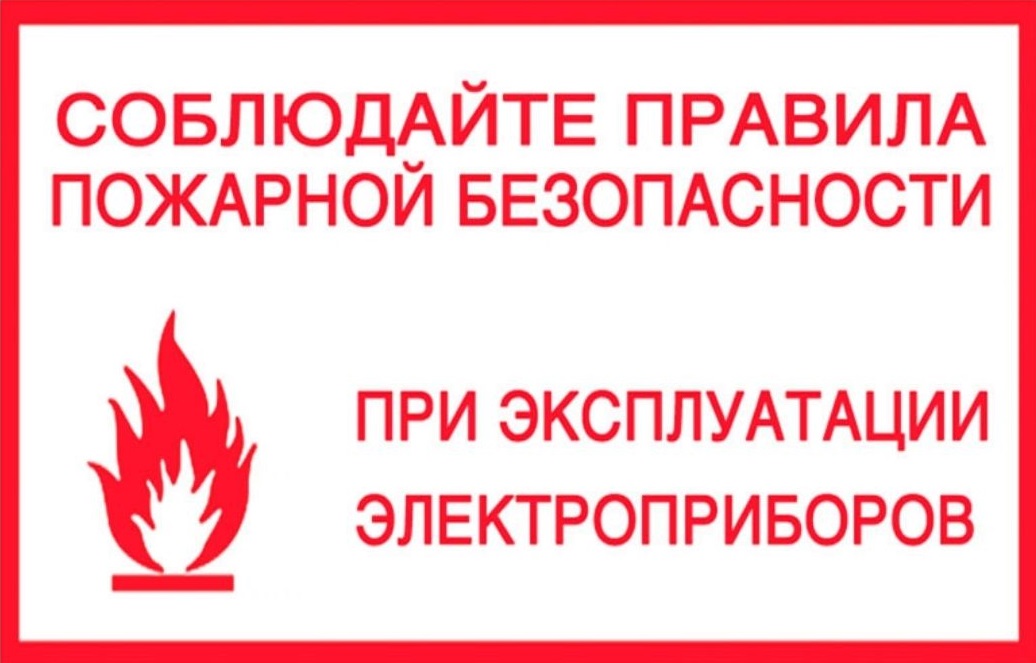 Для того чтобы при использовании электронагревательных приборов не возникла угроза пожаров, необходимо помнить:- не включать одновременно в сеть все имеющиеся в доме электроприборы;- ни в коем случае нельзя пользоваться поврежденными розетками и выключателями, использовать самодельные электроприборы. Особую опасность представляют собой электронагревательные приборы с поврежденными проводами;- ремонт неисправных приборов должен производиться только квалифицированными специалистами;- исключите попадание шнуров питания электрических обогревателей в зону теплового излучения и воду;- соприкосновение обогревателей с мебелью и тканями вызывает тепловое воспламенение, поэтому при их эксплуатации рекомендуется использовать несгораемые токонепроводящие подставки;- не допускайте использования горючих абажуров на электролампах;- не допускайте устройства временных самодельных электросетей в помещениях;- замените оголенные и ветхие электрические провода;- не допускайте включения электронагревательных приборов без соединительной вилки.- если при включении или выключении бытовой техники в розетку вы видите искры, если розетки нагреваются при включении в сеть бытовой техники – это признак слабых контактов. Лучший способ предотвратить скорый пожар - заменить розетку;- если при включении того или иного электроприбора освещение становится чуть темнее, это верный признак того, что сеть перегружена. А это – предвестник пожара. В данном случае нужно срочно вызывать электрика.